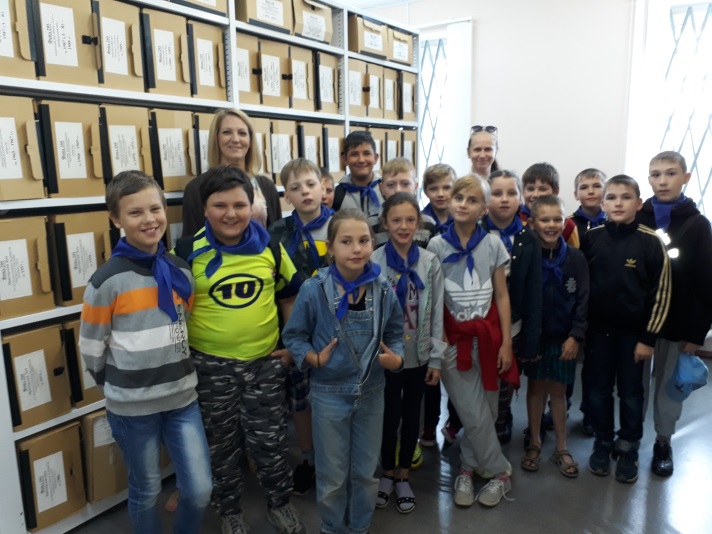 Знакомство с архивом.           25 июня 2018 года Приозерский муниципальный архив посетили ребята из отряда «Кузнечики» детского оздоровительного лагеря «Солнечный город» при  МОУ «СОШ №1  г. Приозерска».             Начальник архивного отдела  администрации Т.А.Омельянович  рассказала, для каких целей архивные документы сохраняют архивисты, какие документы хранятся в архиве, назвала основные направления деятельности Приозерского муниципального архива. Ребята ознакомились с экспонатами выставки, подготовленной к 100-летию государственной архивной службы России «Архивная служба Приозерского района: история и современность».        Для юных гостей  была проведена экскурсия ознакомительного характера по помещениям архива. Ведущий специалист архивного отдела А.В.Фролова   рассказала об особенностях формирования архивных дел, о способах и условиях хранения архивных документов.   Ребята смогли воочию увидеть: как хранятся архивные дела,  что собой представляют архивные стеллажи и  архивные короба.      В ходе экскурсии были продемонстрированы некоторые архивные дела за  1940-1946 годы.  А главный специалист Ю.Л. Золотарева рассказала для чего необходимо оцифровывать архивные документы и ознакомила ребят с современным сканирующим оборудованием.       Ребята  оставили свои отзывы о посещении архива: «…Мне очень понравилось в архиве! Мне кажется, что архив – это большая библиотека с огромными стеллажами и, такое ощущение, что там можно потеряться в таком количестве документов и стеллажей…», «…Архив – это информация, в ней можно найти всё…», «Архив – это как библиотека. Но это – не библиотека, там не хранятся старые книги. Там хранятся старые документы…», «Архив – это интересно».    По старой доброй традиции гостей принято угощать. Для юных гостей было организовано чаепитие из самовара. Надеемся, что проведенное мероприятие было интересным и познавательным для ребят. Начальник архивного отдела         Т.А.Омельянович